Ben Franklin PTO Homeroom Volunteer Request 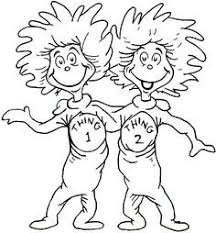 for 2019/2020 School Year**YOU MUST HAVE YOUR CLEARANCES TO BE CONSIDERED FOR EITHER OF THESE ROLES.** More information on how to obtain your clearances can be found on the homepage of bpsd.org Homeroom Volunteer Coordinator is responsible for planning the three school­wide parties for your student’s classroom. The dates for the parties this year are: Halloween on October 31st, Holiday on December 20th, and Valentine’s Day on February 14th. Homeroom Volunteer Coordinators are not required to be present at all parties, but are to ensure the volunteers are gathered and the party is planned with a designated leader. Keep in mind that this person does not need to plan the parties alone, but rather to delegate and coordinate.Book It Coordinator Description The Book It program is a reading program sponsored by the PTO to encourage our students to read! The coordinator must be available during the school hours to read to your student’s classroom at designated times. (The times are arranged between you and the classroom teacher.) Please return the bottom portion of this form to the PTO mailbox by Wednesday, September 11th to be considered for a position.  Names will be randomly selected for each room and coordinator names will be posted on our website by September 19th. If you are selected, more details for the coordinator positions will be distributed and explained at a later date. You may submit a request for one or both positions, however, if selected, you  will only be able to fulfill one position. If you have any questions, please do not hesitate to contact the PTO at benjaminfranklinpto@gmail.com _________________________________________________________________Homeroom/Book­It Volunteer Coordinator Request   Your Name ____________________________________________________________________ Student’s Name ________________________________________________________________  Room Number (include AM/PM Kindergarten) ______________PhoneNumber______________Email address ___________________________________________________________________ I AM INTERESTED IN BEING A HOMEROOM COORDINATOR__________I AM INTERESTED IN BEING A BOOK IT COORDINATOR____________I HAVE RECEIVED MY CLEARANCE FROM THE DISTRICT TO VOLUNTEER___________